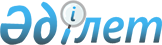 О внесении изменений в решение Тюлькубасского районного маслихата от 21 декабря 2018 года № 34/1-06 "О районном бюджете на 2019-2021 годы"
					
			С истёкшим сроком
			
			
		
					Решение Тюлькубасского районного маслихата Туркестанской области от 15 ноября 2019 года № 47/1-06. Зарегистрировано Департаментом юстиции Туркестанской области 28 ноября 2019 года № 5263. Прекращено действие в связи с истечением срока
      В соответствии с пунктом 5 статьи 109 Бюджетного кодекса Республики Казахстан от 4 декабря 2008 года, подпунктом 1) пункта 1 статьи 6 Закона Республики Казахстан от 23 января 2001 года "О местном государственном управлении и самоуправлении в Республике Казахстан" и решением Туркестанского областного маслихата от 1 ноября 2019 года № 43/459-VІ "О внесении изменений в решение Туркестанского областного маслихата от 12 декабря 2018 года № 33/347-VI "Об областном бюджете на 2019-2021 годы", зарегистрировано в Реестре государственной регистрации нормативных правовых актов за № 5238, Тюлькубасский районный маслихат РЕШИЛ:
      1. Внести в решение Тюлькубасского районного маслихата от 21 декабря 2018 года № 34/1-06 "О районном бюджете на 2019-2021 годы" (зарегистрировано в Реестре государственной регистрации нормативных правовых актов за № 4848, опубликовано 28 декабря 2018 года в газете "Шамшырак" и в эталонном контрольном банке нормативных правовых актов Республики Казахстан в электронном виде 14 января 2019 года) следующие изменения:
      пункт 1 изложить в следующей редакции:
      "1. Утвердить районный бюджет Тюлькубасского района на 2019-2021 годы, согласно приложениям 1, 2 и 3 соответственно, в том числе на 2019 год в следующих объемах:
      1) доходы – 24472406 тысяч тенге:
      налоговые поступления – 2453078 тысяч тенге;
      неналоговые поступления – 26272 тысяч тенге;
      поступления от продажи основного капитала – 80758 тысяч тенге;
      поступления трансфертов – 21912298 тысяч тенге;
      2) затраты – 24517956 тысяч тенге;
      3) чистое бюджетное кредитование – -17223 тысяч тенге:
      бюджетные кредиты – 7575 тысяч тенге;
      погашение бюджетных кредитов – 24798 тысяч тенге;
      4) сальдо по операциям с финансовыми активами – 0:
      приобретение финансовых активов – 0;
      поступления от продажи финансовых активов государства – 0;
      5) дефицит (профицит) бюджета – -28327 тысяч тенге;
      6) финансирование дефицита (использование профицита) бюджета –28327 тысяч тенге:
      поступление займов – 7575 тысяч тенге;
      погашение займов – 24798 тысяч тенге;
      используемые остатки бюджетных средств – 45550 тысяч тенге.".
      Приложение 1 к указанному решению изложить в новой редакции согласно приложению к настоящему решению.
      2. Государственному учреждению "Аппарат Тюлькубасского районного маслихата" в установленном законодательством Республики Казахстан порядке обеспечить:
      1) государственную регистрацию настоящего решения в Республиканском государственном учреждении "Департамент юстиции Туркестанской области Министерства юстиции Республики Казахстан";
      2) размещение настоящего решения на интернет-ресурсе Тюлькубасского районного маслихата после его официального опубликования.
      3. Контроль за исполнением настоящего решения возложить на руководителя аппарата Тюлькубасского районного маслихата.
      4. Настоящее решение вводится в действие с 1 января 2019 года. Тюлькубасский районный бюджет на 2019 год
					© 2012. РГП на ПХВ «Институт законодательства и правовой информации Республики Казахстан» Министерства юстиции Республики Казахстан
				
      Председатель сессии

      районного маслихата

К. Ахметов

      Секретарь районного маслихата

С. Сейсенбаев
Приложение
к решению Тюлькубасского
районного маслихата
от 15 ноября 2019 года
№ 47/1-06Приложение 1
к решению Тюлькубасского
районного маслихата
от 21 декабря 2018 года
№ 34/1-06
Категория
Класс
Подкласс
Подкласс
Наименование
Сумма, тысяч тенге
1
1
1
1
2
3
1. Доходы
24 472 406
1
Налоговые поступления
2 453 078
01
Подоходный налог
365 420
2
2
Индивидуальный подоходный налог
365 420
03
Социальный налог
409 959
1
1
Социальный налог
409 959
04
Hалоги на собственность
1 544 333
1
1
Hалоги на имущество
1 540 333
5
5
Единый земельный налог
4 000
05
Внутренние налоги на товары, работы и услуги
120 500
2
2
Акцизы
82 677
3
3
Поступления за использование природных и других ресурсов
6 931
4
4
Сборы за ведение предпринимательской и профессиональной деятельности
30 592
5
5
Налог на игорный бизнес
300
07
Прочие налоги
566
1
1
Прочие налоги
566
08
Обязательные платежи, взимаемые за совершение юридически значимых действий и (или) выдачу документов уполномоченными на то государственными органами или должностными лицами
12 300
1
1
Государственная пошлина
12 300
2
Неналоговые поступления
26 272
01
Доходы от государственной собственности
21 242
1
1
Поступления части чистого дохода государственных предприятий
24
3
3
Дивиденды на государственные пакеты акций, находящиеся в государственной собственности
18
5
5
Доходы от аренды имущества, находящегося в государственной собственности 
21 200
04
Штрафы, пени, санкции, взыскания, налагаемые государственными учреждениями, финансируемыми из государственного бюджета, а также содержащимися и финансируемыми из бюджета (сметы расходов) Национального Банка Республики Казахстан 
2 725
1
1
Штрафы, пени, санкции, взыскания, налагаемые государственными учреждениями, финансируемыми из государственного бюджета, а также содержащимися и финансируемыми из бюджета (сметы расходов) Национального Банка Республики Казахстан, за исключением поступлений от организаций нефтяного сектора и в Фонд компенсации потерпевшим
2 725
06
Прочие неналоговые поступления
2 305
1
1
Прочие неналоговые поступления
2 305
3
Поступления от продажи основного капитала
80 758
01
Продажа государственного имущества, закрепленного за государственными учреждениями
39 758
1
1
Продажа государственного имущества, закрепленного за государственными учреждениями
39 758
03
Продажа земли и нематериальных активов
41 000
1
1
Продажа земли
41 000
4
Поступления трансфертов 
21 912 298
02
Трансферты из вышестоящих органов государственного управления
21 912 298
2
2
Трансферты из областного бюджета
21 912 298
Функциональная группа Наименование
Функциональная группа Наименование
Функциональная группа Наименование
Функциональная группа Наименование
Функциональная группа Наименование
Сумма, тысяч тенге
Функциональная подпрограмма
Функциональная подпрограмма
Функциональная подпрограмма
Функциональная подпрограмма
Сумма, тысяч тенге
Администратор бюджетных программ
Администратор бюджетных программ
Администратор бюджетных программ
Сумма, тысяч тенге
Программа
Программа
Сумма, тысяч тенге
1
1
1
1
2
3
2. Затраты
24 517 956
01
Государственные услуги общего характера
486 664
1
Представительные, исполнительные и другие органы, выполняющие общие функции государственного управления
217 738
112
Аппарат маслихата района (города областного значения)
30 849
001
Услуги по обеспечению деятельности маслихата района (города областного значения)
28 889
003
Капитальные расходы государственного органа 
1 960
122
Аппарат акима района (города областного значения)
186 889
001
Услуги по обеспечению деятельности акима района (города областного значения)
180 637
003
Капитальные расходы государственного органа 
6 252
2
Финансовая деятельность
2 542
459
Отдел экономики и финансов района (города областного значения)
2 542
003
Проведение оценки имущества в целях налогообложения
2 542
9
Прочие государственные услуги общего характера
266 384
458
Отдел жилищно-коммунального хозяйства, пассажирского транспорта и автомобильных дорог района (города областного значения)
100 300
001
Услуги по реализации государственной политики на местном уровне в области жилищно-коммунального хозяйства, пассажирского транспорта и автомобильных дорог 
67 469
013
Капитальные расходы государственного органа 
200
113
Целевые текущие трансферты из местных бюджетов
32 631
459
Отдел экономики и финансов района (города областного значения)
65 215
001
Услуги по реализации государственной политики в области формирования и развития экономической политики, государственного планирования, исполнения бюджета и управления коммунальной собственностью района (города областного значения)
62 551
015
Капитальные расходы государственного органа
2 664
472
Отдел строительства, архитектуры и градостроительства района (города областного значения)
100 869
040
Развитие объектов государственных органов
100 869
02
Оборона
138 739
1
Военные нужды
21 305
122
Аппарат акима района (города областного значения)
21 305
005
Мероприятия в рамках исполнения всеобщей воинской обязанности
21 305
2
Организация работы по чрезвычайным ситуациям
117 434
122
Аппарат акима района (города областного значения)
117 434
006
Предупреждение и ликвидация чрезвычайных ситуаций масштаба района (города областного значения)
106 926
007
Мероприятия по профилактике и тушению степных пожаров районного (городского) масштаба, а также пожаров в населенных пунктах, в которых не созданы органы государственной противопожарной службы
10 508
03
Общественный порядок, безопасность, правовая, судебная, уголовно-исполнительная деятельность
72 081
9
Прочие услуги в области общественного порядка и безопасности
72 081
458
Отдел жилищно-коммунального хозяйства, пассажирского транспорта и автомобильных дорог района (города областного значения)
72 081
021
Обеспечение безопасности дорожного движения в населенных пунктах
72 081
04
Образование
11 949 218
1
Дошкольное воспитание и обучение
1 711 738
464
Отдел образования района (города областного значения)
1 703 038
040
Реализация государственного образовательного заказа в дошкольных организациях образования
1 703 038
472
Отдел строительства, архитектуры и градостроительства района (города областного значения)
8 700
037
Строительство и реконструкция объектов дошкольного воспитания и обучения
8 700
2
Начальное, основное среднее и общее среднее образование
9 800 814
464
Отдел образования района (города областного значения)
7 830 451
003
Общеобразовательное обучение
7 722 153
006
Дополнительное образование для детей
108 298
472
Отдел строительства, архитектуры и градостроительства района (города областного значения)
1 970 363
022
Строительство и реконструкция объектов начального, основного среднего и общего среднего образования
1 970 363
9
Прочие услуги в области образования
436 666
464
Отдел образования района (города областного значения)
436 666
001
Услуги по реализации государственной политики на местном уровне в области образования 
20 194
005
Приобретение и доставка учебников, учебно-методических комплексов для государственных учреждений образования района (города областного значения)
370 421
015
Ежемесячная выплата денежных средств опекунам (попечителям) на содержание ребенка-сироты (детей-сирот), и ребенка (детей), оставшегося без попечения родителей
26 261
067
Капитальные расходы подведомственных государственных учреждений и организаций
19 790
06
Социальная помощь и социальное обеспечение
3 266 397
1
Социальное обеспечение
2 205 202
451
Отдел занятости и социальных программ района (города областного значения)
2 204 259
005
Государственная адресная социальная помощь
2 204 259
464
Отдел образования района (города областного значения)
943
030
Содержание ребенка (детей), переданного патронатным воспитателям
943
2
Социальная помощь
1 009 347
451
Отдел занятости и социальных программ района (города областного значения)
1 009 347
002
Программа занятости
598 369
004
Оказание социальной помощи на приобретение топлива специалистам здравоохранения, образования, социального обеспечения, культуры, спорта и ветеринарии в сельской местности в соответствии с законодательством Республики Казахстан
20 815
006
Оказание жилищной помощи
567
007
Социальная помощь отдельным категориям нуждающихся граждан по решениям местных представительных органов
73 966
010
Материальное обеспечение детей-инвалидов, воспитывающихся и обучающихся на дому
6 469
015
Территориальные центры социального обслуживания пенсионеров и инвалидов
98 616
017
Обеспечение нуждающихся инвалидов обязательными гигиеническими средствами и предоставление услуг специалистами жестового языка, индивидуальными помощниками в соответствии с индивидуальной программой реабилитации инвалида
144 425
023
Обслуживание центр занятости
66 120
9
Прочие услуги в области социальной помощи и социального обеспечения
51 848
451
Отдел занятости и социальных программ района (города областного значения)
51 848
001
Услуги по реализации государственной политики на местном уровне в области обеспечения занятости и реализации социальных программ для населения
48 325
011
Оплата услуг по зачислению, выплате и доставке пособий и других социальных выплат
847
021
Капитальные расходы государственного органа 
960
067
Капитальные расходы подведомственных государственных учреждений и организаций
1 716
07
Жилищно-коммунальное хозяйство
3 255 096
1
Жилищное хозяйство
2 534 279
472
Отдел строительства, архитектуры и градостроительства района (города областного значения)
2 534 279
003
Проектирование и (или) строительство, реконструкция жилья коммунального жилищного фонда
2 366 266
004
Проектирование, развитие и (или) обустройство инженерно-коммуникационной инфраструктуры
158 904
098
Приобретение жилья коммунального жилищного фонда
9 109
2
Коммунальное хозяйство
465 995
458
Отдел жилищно-коммунального хозяйства, пассажирского транспорта и автомобильных дорог района (города областного значения)
348 286
012
Функционирование системы водоснабжения и водоотведения
45 632
058
Развитие системы водоснабжения и водоотведения в сельских населенных пунктах
302 654
472
Отдел строительства, архитектуры и градостроительства района (города областного значения)
117 709
007
Развитие благоустройства городов и населенных пунктов
117 709
3
Благоустройство населенных пунктов
254 822
458
Отдел жилищно-коммунального хозяйства, пассажирского транспорта и автомобильных дорог района (города областного значения)
254 822
015
Освещение улиц населенных пунктов
34 165
016
Обеспечение санитарии населенных пунктов
22 891
018
Благоустройство и озеленение населенных пунктов
197 766
08
Культура, спорт, туризм и информационное пространство
1 021 341
1
Деятельность в области культуры
216 392
455
Отдел культуры и развития языков района (города областного значения)
209 745
003
Поддержка культурно-досуговой работы
209 745
472
Отдел строительства, архитектуры и градостроительства района (города областного значения)
6 647
011
Развитие объектов культуры
6 647
2
Спорт
390 032
465
Отдел физической культуры и спорта района (города областного значения)
387 465
001
Услуги по реализации государственной политики на местном уровне в сфере физической культуры и спорта
19 137
004
Капитальные расходы государственного органа 
172
005
Развитие массового спорта и национальных видов спорта 
347 733
006
Проведение спортивных соревнований на районном (города областного значения) уровне
6 227
007
Подготовка и участие членов сборных команд района (города областного значения) по различным видам спорта на областных спортивных соревнованиях
9 895
032
Капитальные расходы подведомственных государственных учреждений и организаций
4 301
472
Отдел строительства, архитектуры и градостроительства района (города областного значения)
2 567
008
Развитие объектов спорта 
2 567
3
Информационное пространство
98 344
455
Отдел культуры и развития языков района (города областного значения)
84 679
006
Функционирование районных (городских) библиотек
75 314
007
Развитие государственного языка и других языков народа Казахстана
9 365
456
Отдел внутренней политики района (города областного значения)
13 665
002
Услуги по проведению государственной информационной политики
13 665
4
Туризм
3 106
472
Отдел строительства, архитектуры и градостроительства района (города областного значения)
3 106
023
Развитие объектов туризма
3 106
9
Прочие услуги по организации культуры, спорта, туризма и информационного пространства
313 467
455
Отдел культуры и развития языков района (города областного значения)
264 336
001
Услуги по реализации государственной политики на местном уровне в области развития языков и культуры
13 402
010
Капитальные расходы государственного органа 
150
032
Капитальные расходы подведомственных государственных учреждений и организаций
250 784
456
Отдел внутренней политики района (города областного значения)
49 131
001
Услуги по реализации государственной политики на местном уровне в области информации, укрепления государственности и формирования социального оптимизма граждан
27 604
003
Реализация мероприятий в сфере молодежной политики
20 707
006
Капитальные расходы государственного органа 
270
032
Капитальные расходы подведомственных государственных учреждений и организаций
550
09
Топливно-энергетический комплекс и недропользование
184 037
1
Топливо и энергетика
68 182
458
Отдел жилищно-коммунального хозяйства, пассажирского транспорта и автомобильных дорог района (города областного значения)
68 182
019
Развитие теплоэнергетической системы
68 182
9
Прочие услуги в области топливно-энергетического комплекса и недропользования
115 855
458
Отдел жилищно-коммунального хозяйства, пассажирского транспорта и автомобильных дорог района (города областного значения)
115 855
036
Развитие газотранспортной системы
115 855
10
Сельское, водное, лесное, рыбное хозяйство, особо охраняемые природные территории, охрана окружающей среды и животного мира, земельные отношения
279 182
1
Сельское хозяйство
239 875
462
Отдел сельского хозяйства района (города областного значения)
36 258
001
Услуги по реализации государственной политики на местном уровне в сфере сельского хозяйства
36 008
006
Капитальные расходы государственного органа 
250
472
Отдел строительства, архитектуры и градостроительства района (города областного значения)
529
010
Развитие объектов сельского хозяйства
529
473
Отдел ветеринарии района (города областного значения)
203 008
001
Услуги по реализации государственной политики на местном уровне в сфере ветеринарии
57 593
003
Капитальные расходы государственного органа 
230
005
Обеспечение функционирования скотомогильников (биотермических ям) 
394
006
Организация санитарного убоя больных животных
550
007
Организация отлова и уничтожения бродячих собак и кошек
7 634
008
Возмещение владельцам стоимости изымаемых и уничтожаемых больных животных, продуктов и сырья животного происхождения
3 968
009
Проведение ветеринарных мероприятий по энзоотическим болезням животных
38 637
010
Проведение мероприятий по идентификации сельскохозяйственных животных
1 488
011
Проведение противоэпизоотических мероприятий
92 594
6
Земельные отношения
25 139
463
Отдел земельных отношений района (города областного значения)
25 139
001
Услуги по реализации государственной политики в области регулирования земельных отношений на территории района (города областного значения)
24 119
007
Капитальные расходы государственного органа 
1 020
9
Прочие услуги в области сельского, водного, лесного, рыбного хозяйства, охраны окружающей среды и земельных отношений
14 168
459
Отдел экономики и финансов района (города областного значения)
14 168
099
Реализация мер по оказанию социальной поддержки специалистов
14 168
11
Промышленность, архитектурная, градостроительная и строительная деятельность
113 014
2
Архитектурная, градостроительная и строительная деятельность
113 014
472
Отдел строительства, архитектуры и градостроительства района (города областного значения)
113 014
001
Услуги по реализации государственной политики в области строительства, архитектуры и градостроительства на местном уровне
49 351
015
Капитальные расходы государственного органа 
63 663
12
Транспорт и коммуникации
2 091 687
1
Автомобильный транспорт
2 090 429
458
Отдел жилищно-коммунального хозяйства, пассажирского транспорта и автомобильных дорог района (города областного значения)
2 090 429
023
Обеспечение функционирования автомобильных дорог
578 087
045
Капитальный и средний ремонт автомобильных дорог районного значения и улиц населенных пунктов
0
051
Реализация приоритетных проектов транспортной инфраструктуры
1 512 342
9
Прочие услуги в сфере транспорта и коммуникаций
1 258
458
Отдел жилищно-коммунального хозяйства, пассажирского транспорта и автомобильных дорог района (города областного значения)
1 258
024
Организация внутрипоселковых (внутригородских), пригородных и внутрирайонных общественных пассажирских перевозок
1 258
13
Прочие
631 434
3
Поддержка предпринимательской деятельности и защита конкуренции
43 108
469
Отдел предпринимательства района (города областного значения)
43 108
001
Услуги по реализации государственной политики на местном уровне в области развития предпринимательства и промышленности 
42 497
004
Капитальные расходы государственного органа 
611
9
Прочие
588 326
458
Отдел жилищно-коммунального хозяйства, пассажирского транспорта и автомобильных дорог района (города областного значения)
103 459
040
Реализация мер по содействию экономическому развитию регионов в рамках Программы "Развитие регионов" 
103 459
459
Отдел экономики и финансов района (города областного значения)
93 883
012
Резерв местного исполнительного органа района (города областного значения) 
0
026
Целевые текущие трансферты бюджетам города районного значения, села, поселка, сельского округа на повышение заработной платы отдельных категорий гражданских служащих, работников организаций, содержащихся за счет средств государственного бюджета, работников казенных предприятий
69 536
066
Целевые текущие трансферты бюджетам города районного значения, села, поселка, сельского округа на повышение заработной платы отдельных категорий административных государственных служащих
24 347
464
Отдел образования района (города областного значения)
122 758
096
Выполнение государственных обязательств по проектам государственно-частного партнерства
122 758
465
Отдел физической культуры и спорта района (города областного значения)
268 226
096
Выполнение государственных обязательств по проектам государственно-частного партнерства
268 226
14
Обслуживание долга
27
1
Обслуживание долга
27
459
Отдел экономики и финансов района (города областного значения)
27
021
Обслуживание долга местных исполнительных органов по выплате вознаграждений и иных платежей по займам из областного бюджета
27
15
Трансферты
1 029 039
1
Трансферты
1 029 039
459
Отдел экономики и финансов района (города областного значения)
1 029 039
006
Возврат неиспользованных (недоиспользованных) целевых трансфертов
1 012
024
Целевые текущие трансферты в вышестоящие бюджеты в связи с передачей функций государственных органов из нижестоящего уровня государственного управления в вышестоящий
408 620
038
Субвенция
619 407
3. Чистое бюджетное кредитование
-17 223
Бюджетные кредиты
7 575
10
Сельское, водное, лесное, рыбное хозяйство, особо охраняемые природные территории, охрана окружающей среды и животного мира, земельные отношения
7 575
1
Сельское хозяйство
7 575
459
Отдел экономики и финансов района (города областного значения)
7 575
018
Бюджетные кредиты для реализации мер социальной поддержки специалистов
7 575
Категория
Категория
Категория
Категория
Наименование
Сумма, тысяч тенге
Класс
Класс
Класс
Класс
Сумма, тысяч тенге
Подкласс
Подкласс
Подкласс
Сумма, тысяч тенге
Специфика
Специфика
Погашение бюджетных кредитов
24 798
5
Погашение бюджетных кредитов
24 798
01
Погашение бюджетных кредитов
24 798
1
Погашение бюджетных кредитов, выданных из государственного бюджета
24 798
13
Погашение бюджетных кредитов, выданных из местного бюджета физическим лицам
24 798
4. Сальдо по операциям с финансовыми активами
0
Приобретение финансовых активов
0
Поступление от продажи финансовых активов государства
0
5. Дефицит (профицит) бюджета
-28 327
6. Финансирование дефицита (использование профицита) бюджета
28 327
Поступление займов
7 575
7
Поступление займов
7 575
01
Внутренние государственные займы
7 575
2
Договоры займа
7 575
03
Займы, получаемые местным исполнительным органом района (города областного значения)
7 575
Функциональная группа
Функциональная группа
Функциональная группа
Функциональная группа
Наименование
Сумма, тысяч тенге
Функциональная подпрограмма
Функциональная подпрограмма
Функциональная подпрограмма
Функциональная подпрограмма
Сумма, тысяч тенге
Администратор бюджетных программ
Администратор бюджетных программ
Администратор бюджетных программ
Сумма, тысяч тенге
Программа
Программа
Сумма, тысяч тенге
Погашение займов
24 798
16
Погашение займов
24 798
1
Погашение займов
24 798
459
Отдел экономики и финансов района (города областного значения)
24 798
005
Погашение долга местного исполнительного органа перед вышестоящим бюджетом
24 798
Категория
Категория
Категория
Категория
Наименование
Сумма, тысяч тенге
Класс
Класс
Класс
Класс
Сумма, тысяч тенге
Подкласс
Подкласс
Подкласс
Сумма, тысяч тенге
Специфика
Специфика
Используемые остатки бюджетных средств
45 550
8
Используемые остатки бюджетных средств
45 550
01
Остатки бюджетных средств
45 550
1
Свободные остатки бюджетных средств
45 550
01
Свободные остатки бюджетных средств
45 550